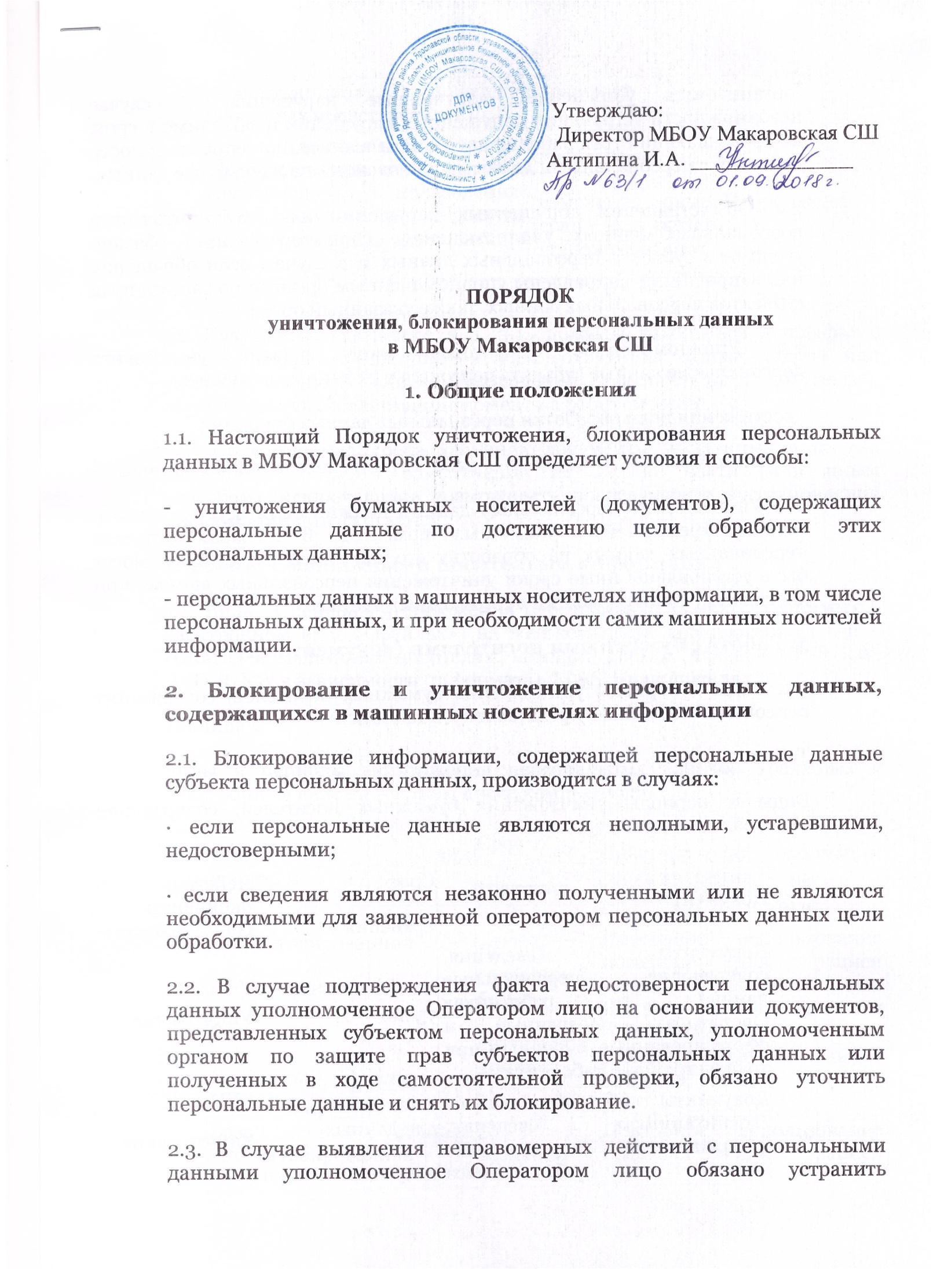                                  Утверждаю:Директор МБОУ Макаровская СШ                                                                   Антипина И.А. _______________ПОРЯДОКуничтожения, блокирования персональных данных в МБОУ Макаровская СШ1. Общие положения1.1. Настоящий Порядок уничтожения, блокирования персональных данных в МБОУ Макаровская СШ определяет условия и способы:- уничтожения бумажных носителей (документов), содержащих персональные данные по достижению цели обработки этих персональных данных;- персональных данных в машинных носителях информации, в том числе персональных данных, и при необходимости самих машинных носителей информации.2. Блокирование и уничтожение персональных данных, содержащихся в машинных носителях информации2.1. Блокирование информации, содержащей персональные данные субъекта персональных данных, производится в случаях:· если персональные данные являются неполными, устаревшими, недостоверными;· если сведения являются незаконно полученными или не являются необходимыми для заявленной оператором персональных данных цели обработки.2.2. В случае подтверждения факта недостоверности персональных данных уполномоченное Оператором лицо на основании документов, представленных субъектом персональных данных, уполномоченным органом по защите прав субъектов персональных данных или полученных в ходе самостоятельной проверки, обязано уточнить персональные данные и снять их блокирование.2.3. В случае выявления неправомерных действий с персональными данными уполномоченное Оператором лицо обязано устранить (организовать устранение) допущенные нарушения. В случае невозможности устранения допущенных нарушений необходимо в срок, не превышающий трех рабочих дней с даты выявления неправомерности действий с персональными данными, уничтожить персональные данные.2.4. Об устранении допущенных нарушений или об уничтожении персональных данных уполномоченное Оператором лицо обязано уведомить субъекта персональных данных, а в случае, если обращение или запрос были направлены уполномоченным органом по защите прав субъектов персональных данных, также указанный орган.2.5. Уполномоченное Оператором лицо обязано уничтожить персональные данные субъекта персональных данных в случаях:· достижения цели обработки персональных данных оператор;· отзыва субъектом согласия на обработку своих персональных данных.2.6. Уничтожение персональных данных должно быть осуществлено в течение трех дней с указанных моментов. В согласии субъекта персональных данных на обработку его персональных данных могут быть установлены иные сроки уничтожения персональных данных при достижении цели обработки персональных данных. 3. Работа с бумажными носителями (документами)3.1. Виды и периоды уничтожения бумажных носителей, содержащих персональные данные, представлены в таблице 1:Таблица 1Виды и периоды уничтожения бумажных носителей, содержащих персональные данные3.2 Документы, указанные в п. 3.1., должны находиться в шкафах с замком, сейфах с доступом к ним сотрудника отдела кадров или уполномоченных лиц. Исключение составляют документы, обрабатываемые в настоящий момент на рабочем месте.3.3. По окончании срока хранения документы, указанные в п. 3.1., уничтожаются путём измельчения на мелкие части (или иным способом), исключающие возможность последующего восстановления информации или сжигаются.4. Работа с машинными носителями информации4.1. Виды и периоды уничтожения персональных данных, хранимых в электронном виде («файлах») на жестком диске компьютера (далее – НЖМД) и машинных носителях: компакт дисках (далее – CD-R/RW, DVD-R/RW в зависимости от формата), FLASH-накопителях. Таблица 2Виды и периоды уничтожения персональных данных, хранимых в электронном виде на жестком диске компьютера 4.2. Машинные носители информации (за исключением НЖМД), перечисленные в п.п. 3.1. должны находиться в сейфе, кроме формируемых или обрабатываемых в данный момент на рабочем месте.4.3. По окончании указанных сроков хранения, машинные носители информации, подлежащие уничтожению, физически уничтожаются с целью невозможности восстановления и дальнейшего использования. Это достигается путём деформирования, нарушения единой целостности носителя или его сжигания. 4.4. Подлежащие уничтожению файлы, расположенные на жестком диске компьютера, удаляются средствами операционной системы с последующим «очищением корзины».4.4. В случае допустимости повторного использования носителя формата CD-RW, DVD-RW, FLASH применяется программное удаление («затирание») содержимого диска путём его форматирования с последующей записью новой информации на данный носитель. 5. Порядок оформления документов об уничтожении носителей5.1. Уничтожение носителей, содержащих персональные данные, осуществляет специальная Комиссия, создаваемая приказом руководителя Оператора. 5.2. В ходе процедуры уничтожения персональных данных носителей необходимо присутствие членов Комиссии, осуществляющей уничтожение персональных данных и иной конфиденциальной информации, находящейся на технических средствах.5.3. Комиссия составляет и подписывает Акт об уничтожении носителей. В течение трёх дней после составления акты об уничтожении направляются на утверждение руководителю Оператора. После утверждения Акт хранится в сейфе у руководителя соответствующего подразделения Оператора 5.4. Факт уничтожения носителя с персональными данными фиксируется в «Журнале регистрации носителей информации, содержащих персональные данные и иную конфиденциальную информацию», где в графе «Дата и номер акта уничтожения» заносятся соответствующие данные. Данный журнал является документом конфиденциального характера и вместе с актами уничтожения хранится в сейфе. № п/пДокументСрокхраненияДействия по окончании срока хранения1.Документы (сведения, содержащие персональные данные о работниках Оператора), переданные и сформированные при трудоустройстве работника75 летУничтожение2.Документы об обучающихся /воспитанниках (сведения, содержащие персональные данные обучающихся /воспитанников), родителей (законных представителей)установленные для данных документов сроки храненияУничтожение3.Другие документы с грифом «Конфиденциально» и «Для служебного пользования» (Журналы учёта, списки доступа, эксплуатационная документация и т.п.)хранятся до замены на новые, если не указан конкретный срокУничтожение№ п/пИнформация, вид носителяСрокхраненияДействия по окончании срока хранения1.База данных автоматизированнойинформационной системыОператораНоситель: файлы на НЖМД сервераДо создания болееактуальной копииПовторное использование носителя для записи очередной резервной копии БД, в случае невозможности – уничтожение носителя; удаление архивных файлов с НЖМД2.База данных автоматизированной информационной системы «1С Предприятие-Кадры».Носитель: файлы на НЖМД сервераДо создания болееактуальной копииПовторное использование носителя для записи очередной резервной копии БД, в случае невозможности – уничтожение носителя; удаление архивных файлов с НЖМД3.База данных автоматизированной информационной системы«1С Бухгалтерия»Носитель: файлы на НЖМД сервераДо создания болееактуальной копииПовторное использование носителя для записи очередной резервной копии БД, в случае невозможности – уничтожение носителя; удаление архивных файлов с НЖМД